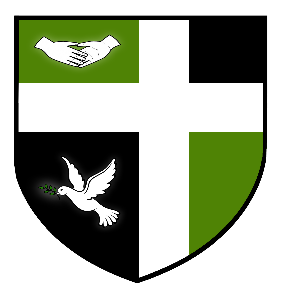 SYDNEY RUSSELL SCHOOLJOB DESCRIPTIONCOVER SUPERVISORPOSITION:	COVER SUPERVISORSCALE:		APT&C Scale 5 (22-25)HOURS & PAY	30 Hours per week, 39 weeks per year (actual salary £16,695)PURPOSE OF JOB:Work with staff as required to assist in the teaching and learning of students that will enable students to make outstanding progress at Sydney Russell. MAIN ACTIVITIESSupervise work that has been set for the class in the absence of the teacher.Set challenging and demanding expectations and promote self-esteem and independence of students.Promote good pupil behaviour and encourage pupils to interact with their peers in a positive way. Respond to any questions from pupils about process and procedures and offer explanations of lesson content within their level of competence.Respond to any immediate problems or emergencies according to the school’s policies and procedures.Collect any completed work after the lesson and return to the appropriate teacher.Report back as appropriate using the school’s agreed referral procedures on the behaviour of pupils during the class, and any issues arising.Assist with the provision of exam special arrangements for identified students.Work  closely  with  teaching  staff  to  develop  strategies  when  working  with studentsBe responsible, in the school setting, for the health, safety and welfare of pupils.OTHER SPECIFIC DUTIESAssist in the supervision of students as required, for example in exams, on trips and at breaks.The post holder will be required to demonstrate a continuous positive commitment to the school’s policies including those relating to safeguarding children, health & safety, SEN and equal opportunities.Implement and follow all school and LA policies and procedures, including giving due regard to the schools equal opportunity policy.Have the necessary skills to manage safely classroom activities, the physical learning space and resources.Participate fully in the School’s Self-Review, Performance Management/Staff Review and School Improvement Plan procedures.Understand and be able to use a range of strategies to deal with classroom behaviour as a whole and individual behavioural needsTo attend in service training and relevant meetings relevant to the post in order to keep up to date with developments in working with children.SYDNEY RUSSELL SCHOOLPERSON SPECIFICATIONCOVER SUPERVISORSKILLS AND APTITUDEAbility to work as part of a teamPrevious experience of working with children in an educational environment preferredAn understanding of how important a pleasant and positive working environment is to our young peopleExcellent communication skills (written and oral) and administrative skillsEffective use of ICT and a range of stimulating material to support learningWork constructively as part of a team, understanding classroom roles and responsibilities and your own position within theseA willingness to undergo training and developmentStrong interpersonal skills and needs to be highly organisedThe ability to prioritise and to be able to use  own initiative when appropriate Experience of implementing behaviour management strategies consistently and effectivelyGeneral understanding of the national curriculum and other learning programmes and strategies (eg literacy and numeracy) Any other duties deemed suitable subject to a person’s ability.QUALITIESHigh levels of integrity trust and endeavourSelf-confidence and a calm approach when dealing with challenging and difficult circumstancesA sense of ambition and empathy for all learnersA self-starter who can set and meet deadlines and prioritiseA problem solver who always wants to achieve better levels of serviceApproachable, flexible and with sound judgementEDUCATION/QUALIFICATIONSGCSE at C or above in Maths & English, degree would be preferableRelevant professional training or developmentPHILOPSOPHY AND COMMITMENTAn understanding of the strategies needed to establish consistently high aspirations and standards of results and behaviour and a commitment to relentlessly implementing these strategiesA commitment to the responsibility to safeguard and promote the welfare of all studentsA commitment to contribute to the wider life of the schoolPERSONAL QUALITIESWillingness to participate actively in the wider school communityAbility to form effective relationships with colleaguesHigh expectationsExcellent interpersonal and communication skillsAn ability to work collaboratively and lead and develop teamworkWork with drive, energy, enthusiasm, resilience and a well-developed sense of proportion and humourAll staff will be subject to an enhanced DBS and other recruitment checks.